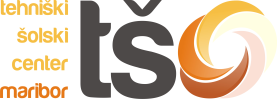 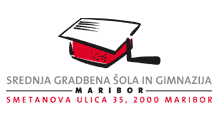 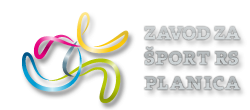 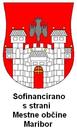 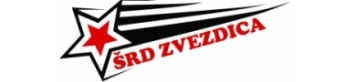 Koordinator                                                                                         Društvo za športno rekreacijo 
PC Maribor                                                                                          in telesno vzgojo Zg. Kungota
ŠRD Zvezdica Maribor                                                                        Plintovec 5c
srd.zvezdica.mb@gmail.com                                                               2201 Zg. Kungota

                                                                                                               Maribor, 14 .1. 2014                                                                                                                                                                                         Razpis: NOGOMETNO PRVENSTVO SŠ MARIBORA ZA DIJAKE
V Š. L. 2013/14ČAS IN KRAJ: Predvideni so naslednji termini; predtekmovanje v PONEDELJEK, 27.1. 2014 in v TOREK, 28. 1. 2014.  Drugi krog v ČETRTEK, 6.2. 2014. Polfinale predvidevamo v PONEDELJEK, 10.2. 2014, finale pa v sredo, 12.2. 2014. Prvenstvo bo v dvorani Tehniškega šolskega centra,  Zolajeva 12, Maribor. Točen razpored  boste prejeli po žrebanju.NAČIN TEKMOVANJA: načeloma skupine po štiri oziroma tri, vsak z vsakim,  napredujejo po 3 ekipe iz vsake skupine, vsaki šoli so zagotovljene najmanj 3 tekme, igralni čas 2x15 min, pravila Fifa in NZS (4+1), prekrški se ne seštevajo.PRAVICA NASTOPA: Šole, ki se bodo pravočasno prijavile in v roku poravnale kotizacijo. Nastopajo lahko redno vpisani dijaki SŠ mariborske regije – letnik '94 in mlajši. S prijavo ekipe potrjujejo, da so seznanjene s pravili v Informatorju 2013/14. Na tekmovanju morate imeti potrjen tekmovalni karton. Ekipo mora spremljati športni pedagog šole, za igralce je obvezna enotna  športna oprema.NAGRADE:pokali za prve tri ekipe in medalje za igralceNAPREDOVANJE: prvi dve ekipi prvenstva se uvrstita v četrtfinale DPPRIJAVE: prijavite se po elektronski pošti do srede, 22. januarja, do 15.00 ure na spodnji naslovedvard.roj@gmail.comPrijava naj vsebuje popolni naslov šole in davčno številko.KOTIZACIJA: 100 €  (za nogomet - področno). Kotizacijo, prosimo, nakažite še pred žrebanjem! (do torka, 21. 1. 2014.)Prijavnino šole poravnate na naslov: Društvo za športno rekreacijo in telesno vzgojo Zg. Kungota, Plintovec 5c, 2201 Zg. Kungota. TRR: SI56  90672  0000132660, pri Poštni banki SlovenijeRačun za kotizacijo prejmete po plačilu, kot vsa leta.ŽREBANJE: predstavniki šol so vabljeni na žrebanje, ki bo v četrtek, 23. 1. 2014, ob 10.00 uri v prostorih Srednje gradbene šole.INFORMACIJE: Edvard Roj,  041 547 987OPOZORILO:  Vstop v dvorano je dovoljen le s čistimi copati, ki jih igralci prinesejo s seboj. Spremljevalce prosim, da opozorijo igralce in navijače na športno obnašanje in upoštevanje hišnega reda.Prijavljene šole s prijavo potrjujejo, da so seznanjene s skupnimi pravili Šolskih športnih tekmovanj in prireditev za šolsko leto 2013/14 (Informator I 2013/14).                                  Sodelujoči tekmujejo na lastno odgovornost!     Športni pozdrav! Organizatorja: Edvard Roj, prof.                                                                                                                            Roman Tamše, prof.     